Отчет о проведении мероприятий. Направленных на формирование финансовой грамотности обучающихся МБОУ г. Иркутска СОШ № 1         Во исполнения п.2 Плана мероприятий по повышению финансовой грамотности, в целях формирования финансовой культуры и навыков финансовой грамотности у обучающихся в МБОУ г. Иркутска СОШ № 1 были проведены мероприятия по формированию финансовой грамотности в ноябре 2023 года.          Финансовая грамотность в России – это способность населения эффективно управлять собственными средствами, планировать расходы и доходы домашнего хозяйства, осуществлять планирование.             Финансовая грамотность является одним из главных условий повышения уровня жизни, как граждан, так и всей страны. Проблема безграмотности влияет на то, что уровень пользования населением различными услугами остается очень низким. Недостаточная образованность может стать причиной принятия неправильных финансовых решений, случайное вовлечение в мошеннические меры по повышению знаний.Проведение мероприятий, направленных на формирование финансовой культуры и навыков финансовой грамотности у обучающихся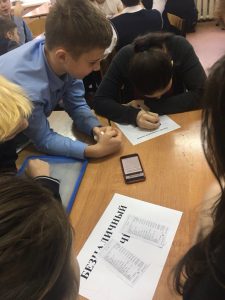 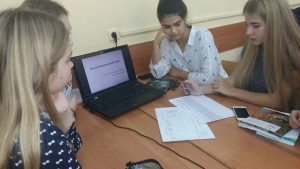  Данные  мероприятия  преследовали следующие цели:- сформировать у учащихся представление о финансах простым и понятным языком;- объяснить, что финансы - это многогранное понятие, которое включает в себя и наличные деньги, и безналичные денежные ресурсы, и др. формы и инструменты денежных средств, а также — финансовые отношения, связанные с расчетами денежными средствами между субъектами рынка. 
       Классные руководители рассказали о том, что тема является актуальной, поскольку современное денежно-кредитное и финансовое хозяйство страны переживает серьезные изменения в структурном отношении. Перестраивается кредитная система, возникают новые виды кредитно-финансовых институтов и операций, модифицируется система отношений центральных Банков и финансово-кредитных институтов, складываются новые отношения между банками и населением. В ходе мероприятий ученики искали ответы на вопросы: что хорошего и что плохого, когда много денег? А когда мало? Деньги нужно беречь или тратить? Где можно и нужно хранить деньги?Как правильно распоряжаться деньгами, является одним из самых важных вопросов в современной жизни. Уже сейчас, многие из нас хотели бы знать, как приумножить свое состояние. Копить или тратить — что поможет стать богаче и счастливее? Учащиеся отвечали на вопросы-шутки, участвовали в конкурсе кроссвордов), в конкурсе "Русские пословицы" (задание на знание пословиц и поговорок, в которых используются слова: "деньги или другие "денежные знаки». Основными темами мероприятий были бережное потребление и основы сбережений, а также защита прав потребителей. В рамках мероприятий школьники приняли участие    в   лекциях и практикумах, творческих конкурсах, исследованиях, играх и викторинах и многих других мероприятиях.   Так же, учащиеся школы приняли участие в   онлайн-уроках по финансовой грамотности.№п/пНаименование мероприятияКоличество обучающихся, принявших участие в мероприятииТема урокаДата проведения1Онлайн-лекция40 (10А, 11 А)Как защититься от кибермошенничества. Правила безопасности в киберпространстве22.11.20232Круглый стол 18 (11 А)«Финансовая грамотность в цифровом формате - будь в курсе!»23.11.20233Урок-игра 51 (8А, 8Б)«Планирование путешествия»25.11.20234Викторина «Своя игра»26 (7 Б)Знатоки финансов29.11.2023